			ISTITUTO MAGISTRALE STATALE “ GELASIO CAETANI”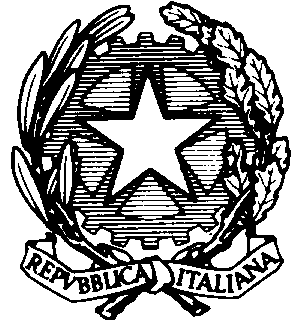 Viale  G.Mazzini 36  Roma 00195      06/3242836    fax  06/32652680rmpm040001@istruzione.itpec	rmpm040001@pec.istruzione.itPIANO DIDATTICO PERSONALIZZATOAlunno/a BESDirettiva MIUR 27/12/2012; Circolare Ministeriale n.8 del 06 marzo 2013;Nota Ministeriale del 22 novembre 2013Anno Scolastico 2022-2023DATI RELATIVI ALL     STUDENT					NOME: COGNOME:DATA DI NASCITA:CLASSE: SEZIONE: INDIVIDUAZIONE DEI BISOGNI EDUCATIVI SPECIALI (PER STUDENTI CON CERTIFICAZIONE)GRIGLIA OSSERVATIVA  Indicare solo le voci critiche osservateOSSERVAZIONI: In relazione alla certificazione rilasciata, depositata agli atti,  il CdC  propone un intervento personalizzato nei contenuti e nei tempiINDIVIDUAZIONE DI MODIFICHE RISPETTO AL PIANO DI STUDIpropone un intervento personalizzato nei contenuti e nei tempi,Solo in alcune materie (indicare le discipline)In tutte le materie
Il presente PDP ha carattere transitorio:TrimestraleQuadrimestraleAnnualeInoltre, in sintonia con la normativa sui B.E.S. e sulla base di considerazioni di carattere psicopedagogico, il Consiglio di Classe propone di adottare strumenti compensativi e misure dispensative di carattere transitorio, allo scopo di permettere di raggiungere le competenze base prefissate nelle singole discipline.MISURE DISPENSATIVE:L’alunna potrà essere dispensata da:lettura ad alta voce;prendere appunti, se l’alunna evidenzia difficoltàcorrezione di tutti gli errori ortografici considerati gravi (grafie scorrette, uso delle doppie, scansione sillabica, uso dell’apostrofo);in caso di: produzione di testi complessi e lunghi, offrire un tempo maggioretempi standard dalla consegna delle prove scritte;dettatura di testi/o appuntiMISURE COMPENSATIVE:L’alunna potrà usufruire dei seguenti strumenti compensativi:ausilio di un compagno che spiegherà̀ i comandi e il lessico specifico;correttore ortografico;mappe concettuali, schemi, grafici, calcolatrice;vocabolario anche multimedialeverifiche programmateesercizi semplificati e/o in numero ridotto (tutte le discipline)verifiche orali e/o scritte calibrate sulle reali competenze dell’alunnaverifiche con domande formulate appositamente per l’alunnaAltroSTRATEGIE METODOLOGICHE E DIDATTICHE PREVISTE IN CLASSEOrganizzare lezioni frontali che utilizzino contemporaneamente più linguaggi comunicativi (es. codice linguistico, iconico)Utilizzare la classe come risorsa in apprendimenti e attività laboratoriali in piccoli gruppiAttività̀ di tutoring e aiuto tra pari (DDI), raccolta di materiale e appunti funzionali allo studioConsolidamento e potenziamento degli apprendimentiSemplificare il linguaggioFornire spiegazioni individualizzate, se ritenuto necessario dal docente o in caso di assenzeSemplificare il testoFornire conoscenze per le strategie di studio parole chiave, sottolineatura, osservazione delle immagini e del titolo  Semplificare le consegneRispettare i tempi di assimilazione dei contenuti disciplinariGuidare alla comprensione del testo attraverso semplici domande strutturateVerificare la comprensione delle indicazioni ricevute per un compito (consegne)Concedere tempi più lunghi nell’esecuzione dei compitiVERIFICA E VALUTAZIONELa costruzione delle prove di verifica dovrà avvenire tenendo presente i Bisogni Educativi Speciali dell’alunno, esse saranno calibrate sulle capacità dell’allievo. La valutazione avviene con modalità differenti rispetto al resto della classe ai sensi della normativa vigente, I docenti avranno cura di verificare l’acquisizione dei concetti gestendo le verifiche verso il successo formativo. Durante le verifiche scritte e orali è consentito l’uso di schemi, mappe e formulariDOCENTI DEL CONSIGLIO DI CLASSE……………………………………………………………………………………………………………………………………………………………………………………………………………………………………………………………………………………………………………………………………………………………………………………………………………………………………………………………………………………………………………………………………………………………………………………………………………………………………DIRIGENTE SCOLASTICO……………………………………………………………GENITORIFirma per presa visione, condivisione e ritiro copia…………………………………………………………Nelcaso uno deiduegenitori nonsiapresenteIl sottoscritto, consapevole delle conseguenze amministrative e penali per chi rilasci dichiarazioninoncorrispondentiaverità, aisensidelDPR 245/2000, dichiaradiaverdatoilproprioassensoinosservanza delle disposizioni sulla responsabilità genitoriale di cui agli artt. 316, 337ter e 337quaterdelcodicecivile,cherichiedonoilconsensodientrambiigenitori.FirmaAbilità Non ha particolari problematicità Lievi o occasionaliRilevanti o reiterateManifesta difficoltà di letturaManifesta difficoltà nella scritturaManifesta difficoltà di espressione oraleManifesta difficoltà logico-matematicheManifesta difficoltà nel rispetto delle regoleManifesta difficoltà nel mantenere l’attenzione durante le spiegazioniNon svolge regolarmente I compiti a casa Non esegue le consegne che gli vengono proposte in classeManifesta difficoltà nella comprensione delle consegne proposteDisturba lo svolgimento delle lezioni (distrae i compagni, ecc.)Non presta attenzione ai richiami dell’insegnanteManifesta difficoltà a stare fermo nel proprio bancoSi fa distrarre dai compagniViene escluso dai compagni dalle attività̀ scolasticheTende ad autoescludersi dalle attività̀ scolasticheNon porta a scuola i materiali scolasticiHa scarsa cura dei materiali per le attività̀ scolastiche (propri e della scuola)Dimostra scarsa fiducia nelle proprie capacità  Ha improvvisi e significativi cambiamenti dell’umoreLamenta malesseri fisici (mal di testa, dolori addominali)Attribuisce i propri successi/insuccessi a cause esterneRinuncia di fronte all’impegno, alle prime difficoltàDimostra scarsa autonomia personaleRegolarità nella frequenza scolastica